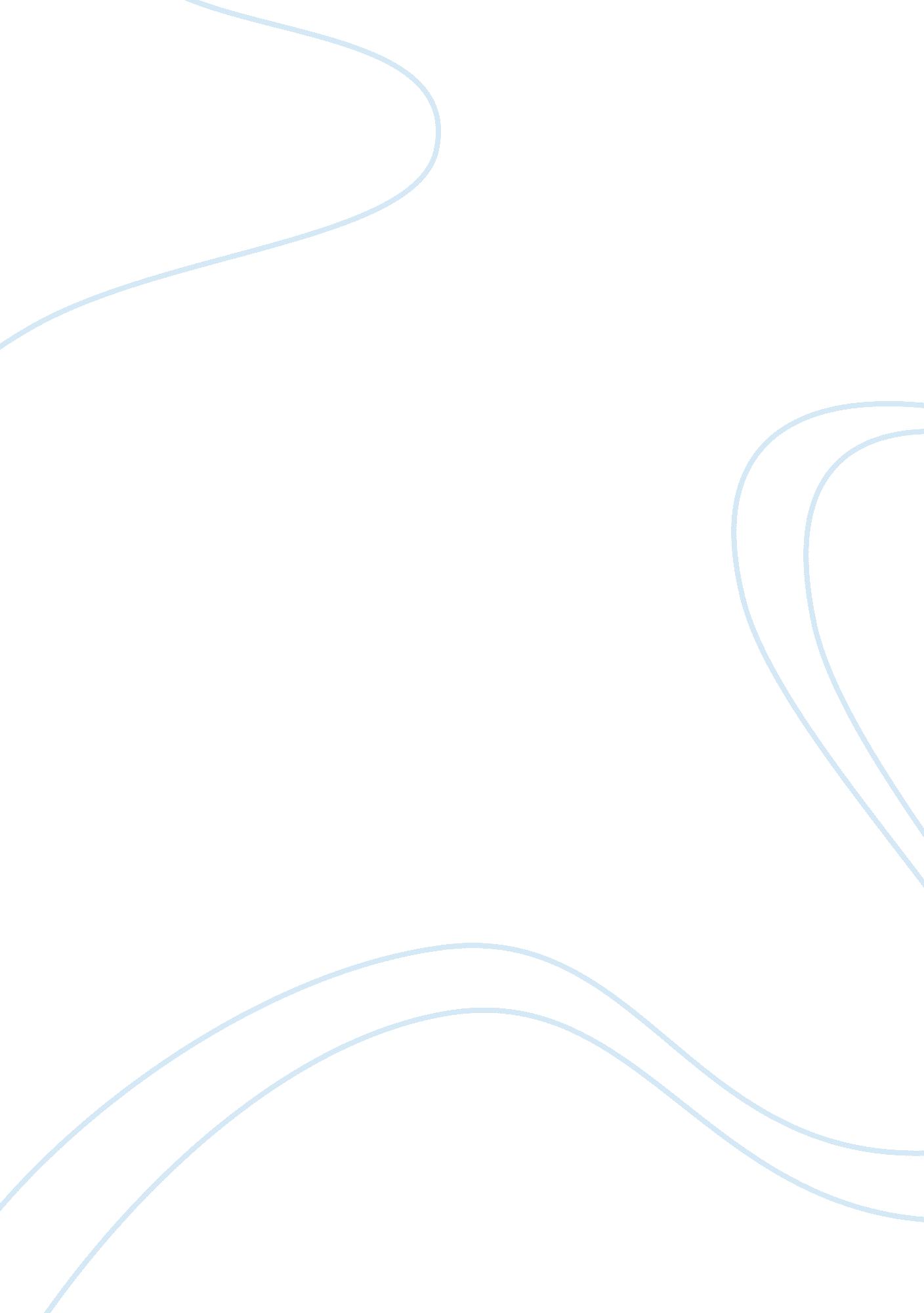 Behind the labels; free trade and the growth of inequality amongst third world wo...Business, Company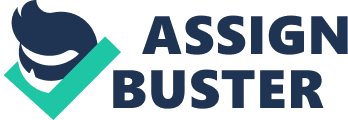 The consequences for granting exemptions to U. S. federal labour laws to garment subcontractors operating on Saipan was that they could pay the workers a fraction of the minimum wage, work them harder in poor conditions and for longer hours. 
This proves that the neoliberal agenda breeds the growth of inequality as the multinational corporations will naturally move their factories to countries that allow exploitation of third workers, free trade only benefits the one percent, the other ninety nine percent are left without jobs in their own countries because all the factories have moved to third world countries to save the companies money or are those workers who live in squalor and are paid next to nothing. 
All that matters to the factory owners is that their employees can work and women cannot work if they’re pregnant, that’s the reason they force female employees to take birth control because they don’t want them to have time off work. Their profit matters more than their workers family and in some cases they tell pregnant workers to have abortions so in that respect, the business is more important than the life of an unborn child. If this happened in a first world country it would be a disgrace, your job should have no say in what you do to your body. 
The only way consumers could take action against these multinationals is to stop consuming but that’s almost impossible, as consumers by their namesake are programmed to consume. There’s really no way of stopping corporations from not following labour laws as long as there are countries with lax labour laws. Where there is a will there’s a way, as they say and as long as companies can save money outsourcing to third world countries they will because profit means more to them than the suffering of others, so the only way to combat that would be to tighten the labour laws and unionise the third world countries so their governments can’t allow the workers to be exploited by multinational corporations. 
It’s retailers’ responsibility to research who they get their products from and where the products are made, and if they’re made in a sweat shops at the expense of a third world worker, it’s their responsibility not to stock those goods so the callous corporation do not profit from other peoples misery. 
The federal government’s duty to not allow goods to be imported into the country that comes from third world sweat shops. Until it can be established that those exporters follow us labour laws and their workers are treated fairly. 